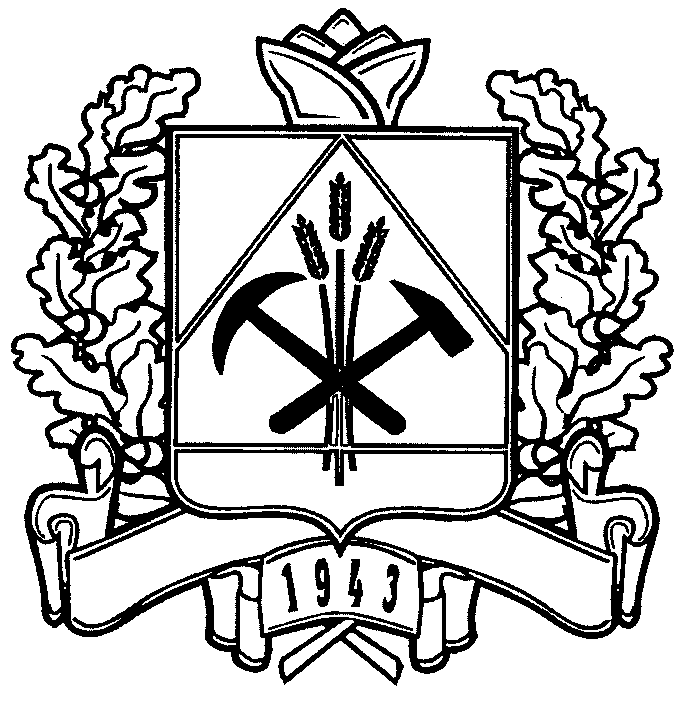 ДЕПАРТАМЕНТ СОЦИАЛЬНОЙ ЗАЩИТЫ НАСЕЛЕНИЯКЕМЕРОВСКОЙ ОБЛАСТИПРИКАЗОт _17.10.2014_ № _152_г. КемеровоО внесении изменений в приказ департамента социальной защиты населения Кемеровской области  от 10.04.2014 № 46  «О мерах по реализации постановления Правительства Российской Федерации от 21.03.2012 № 211 «Об утверждении перечня мер, направленных на обеспечение выполнения обязанностей, предусмотренных Федеральным законом «О персональных данных» и принятыми в соответствии с ним нормативными правовыми актами, операторами, являющимися государственными или муниципальными органами»1. Внести изменения в приказ департамента социальной защиты населения Кемеровской области от 10.04.2014 № 46  «О мерах по реализации постановления Правительства Российской Федерации от 21.03.2012 № 211 «Об утверждении перечня мер, направленных на обеспечение выполнения обязанностей, предусмотренных Федеральным законом «О персональных данных» и принятыми в соответствии с ним нормативными правовыми актами, операторами, являющимися государственными или муниципальными органами»:1.1. В пункте 3 слова «отделу кадров и государственной службы (И.Ю.Чуракова)» заменить словами «отделу кадровой работы (А.С.Горчакова)».1.2. В  п. 2.7 Правил обработки персональных данных в департаменте социальной защиты населения Кемеровской области слова «отделом кадром и государственной службы» заменить словами «отделом кадровой работы».1.3. В п. 2 Перечня должностей служащих департамента социальной защиты населения Кемеровской области, ответственных за проведение мероприятий по обезличиванию обрабатываемых персональных данных слово «отделов» заменить словами «структурных подразделений».1.4. Перечень должностей служащих департамента социальной защиты населения Кемеровской области, замещение которых предусматривает осуществление обработки персональных данных либо осуществление доступа к персональным данным, утвержденный приказом, изложить в новой редакции, согласно приложению к настоящему приказу.2. Отделу программного обеспечения отрасли и технического обслуживания  (А.Г.Королик) обеспечить размещение настоящего приказа на сайте «Электронный бюллетень Коллегии Администрации Кемеровской области» и на официальном сайте департамента социальной защиты населения Кемеровской области.3. Отделу кадровой работы (А.С.Горчакова) ознакомить с настоящим приказом государственных гражданских служащих департамента социальной защиты населения Кемеровской области, под роспись.4. Контроль за исполнением настоящего приказа оставляю за собой.Начальник департамента                                                               Н.Г.Круглякова                                                                              Приложение                                                           к приказу департамента социальнойзащиты населения Кемеровской области                                                             от__17.10.2014__  № _152_Перечень должностей служащих департамента социальной защиты населения Кемеровской области, замещение которых предусматривает осуществление обработки персональных данных либо осуществление доступа к персональным даннымГосударственные гражданские служащие, замещающие должности государственной гражданской службы в департаменте социальной защиты населения Кемеровской области, допускаются к обработке персональных данных и имеют доступ к персональным данным в случае замещениями ими должностей:начальник департамента;первый заместитель начальника департамента;заместители начальника департамента;заместитель начальника департамента - начальник отдела программного обеспечения отрасли и технического обслуживания;главный   специалист   отдела   программного   обеспечения   отрасли  и технического обслуживания;
          начальник отдела организации делопроизводства и приёма граждан;консультант отдела организации делопроизводства и приёма граждан;главный специалист отдела организации делопроизводства и приёма граждан;специалист 1 разряда отдела организации делопроизводства и приёма граждан;делопроизводитель отдела организации делопроизводства и приёма граждан;начальник отдела кадровой работы;главный специалист отдела кадровой работы;ведущий специалист отдела кадровой работы;делопроизводитель отдела кадровой работы;начальник отдела по вопросам  государственной гражданской службы;старший инспектор отдела по вопросам  государственной гражданской службы;специалист 1 разряда отдела по вопросам  государственной гражданской службы;начальник правового управления;заместитель начальника правового управления;главный специалист-юрисконсульт правового управления;ведущий специалист правового управления;начальник управления учета, отчетности и финансового контроля;заместитель начальника управления - заведующий сектором управления учета, отчетности и финансового контроля;главный специалист управления учета, отчетности и финансового контроля;бухгалтер управления учета, отчетности и финансового контроля;специалист 1 категории управления учета, отчетности и финансового контроля;начальник отдела нестационарных и полустационарных форм социального обслуживания;заместитель начальника отдела нестационарных и полустационарных форм социального обслуживания;консультант отдела нестационарных и полустационарных форм социального обслуживания;главный специалист отдела нестационарных и полустационарных форм социального обслуживания;начальник управления обеспечения деятельности учреждений стационарного социального обслуживания;заместитель начальника управления – заведующий сектором управления обеспечения деятельности учреждений стационарного социального обслуживания;консультант управления обеспечения деятельности учреждений стационарного социального обслуживания;главный специалист управления обеспечения деятельности учреждений стационарного социального обслуживания;начальник отдела по делам детей, женщин и семьи;заместитель начальника отдела по делам детей, женщин и семьи;главный специалист отдела по делам детей, женщин и семьи;начальник отдела льгот и пособий семьям с детьми;заместитель начальника отдела льгот и пособий семьям с детьми;главный специалист отдела льгот и пособий семьям с детьми;начальник отдела по проблемам инвалидности;главный специалист отдела по проблемам инвалидности;начальник отдела социальных гарантий;заместитель начальника отдела – заведующий сектором отдела социальных гарантий;консультант отдела социальных гарантий;главный специалист отдела социальных гарантий;начальник отдела по работе с ветеранами и другими категориями граждан;заместитель начальника отдела - заведующий сектором отдела по работе с ветеранами и другими категориями граждан;заведующий сектором отдела по работе с ветеранами и другими категориями граждан;главный консультант отдела по работе с ветеранами и другими категориями граждан;главный специалист отдела по работе с ветеранами и другими категориями граждан;начальник управления финансового обеспечения деятельности учреждений и управлений социальной защиты;заместитель начальника управления финансового обеспечения деятельности учреждений и управлений социальной защиты;консультант управления финансового обеспечения деятельности учреждений и управлений социальной защиты;главный специалист управления финансового обеспечения деятельности учреждений и управлений социальной защиты;ведущий специалист управления финансового обеспечения деятельности учреждений и управлений социальной защиты;начальник отдела организации финансового обеспечения мероприятий социальной поддержки;главный специалист отдела организации финансового обеспечения мероприятий социальной поддержки;экономист отдела организации финансового обеспечения мероприятий социальной поддержки.